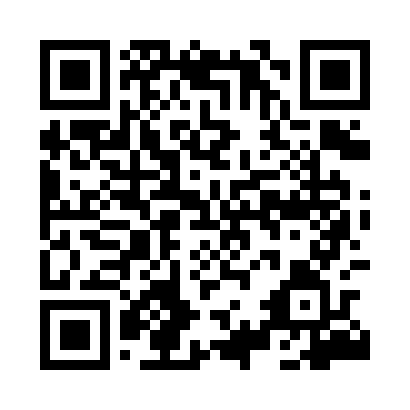 Prayer times for Wierzchowo, PolandWed 1 May 2024 - Fri 31 May 2024High Latitude Method: Angle Based RulePrayer Calculation Method: Muslim World LeagueAsar Calculation Method: HanafiPrayer times provided by https://www.salahtimes.comDateDayFajrSunriseDhuhrAsrMaghribIsha1Wed2:375:1712:516:008:2510:562Thu2:365:1512:516:028:2710:573Fri2:365:1312:506:038:2910:574Sat2:355:1112:506:048:3110:585Sun2:345:0912:506:058:3310:596Mon2:335:0712:506:068:3411:007Tue2:325:0512:506:078:3611:008Wed2:325:0312:506:088:3811:019Thu2:315:0112:506:098:4011:0210Fri2:304:5912:506:108:4111:0311Sat2:294:5812:506:118:4311:0312Sun2:294:5612:506:128:4511:0413Mon2:284:5412:506:138:4711:0514Tue2:274:5212:506:148:4811:0515Wed2:274:5112:506:158:5011:0616Thu2:264:4912:506:168:5211:0717Fri2:254:4812:506:178:5311:0818Sat2:254:4612:506:188:5511:0819Sun2:244:4412:506:198:5611:0920Mon2:244:4312:506:208:5811:1021Tue2:234:4212:506:219:0011:1022Wed2:224:4012:506:229:0111:1123Thu2:224:3912:506:229:0311:1224Fri2:214:3812:506:239:0411:1325Sat2:214:3612:516:249:0611:1326Sun2:214:3512:516:259:0711:1427Mon2:204:3412:516:269:0811:1528Tue2:204:3312:516:279:1011:1529Wed2:194:3212:516:279:1111:1630Thu2:194:3112:516:289:1211:1631Fri2:194:3012:516:299:1411:17